Checklist Rating Definitions:Satisfactory (S) rating; majority of the safety program/procedures/policy are implemented and are in compliance with project safety requirements Needs Improvement (NI) rating; certain elements of the safety program/procedures/policy are not satisfactorily implemented nor are in compliance with project safety requirements Unsatisfactory (U) rating; critical and/or numerous elements of the safety program/procedures/policy are not satisfactorily implemented nor are in compliance with project safety requirements exposing workers/public to hazardous conditions that may affect their safety and health Not Applicable (NA) rating; program/procedures/policy does not apply at this time, for this particular category  			See below for any recommended corrective actionsChubb is the marketing name used to refer to subsidiaries of Chubb Limited, providing insurance and related services. For a list of these subsidiaries, please visit our website, www.chubb.com. Insurance is provided by ACE American Insurance Company and its U.S. based Chubb underwriting company affiliates. All products may not be available in all states. This communication contains product summaries only. Coverage is subject to the language of the policies as actually issued. Surplus lines insurance is sold only through licensed surplus lines producers. Loss control evaluations, reports, recommendations and services are made solely to assist the insurer in underwriting and loss control and are not to be construed as an added benefit for the insured, property owner or any other party (this may not apply if loss control services are purchased separately and specifically pursuant to a service agreement). Evaluation for any hazard or condition does not imply that it is covered under any policy. Chubb is the world’s largest publicly traded property and casualty insurance group. With operations in 54 countries, Chubb provides commercial and personal property and casualty insurance, personal accident and supplemental health insurance, reinsurance and life insurance to a diverse group of clients. Chubb Limited, the parent company of Chubb, is listed on the New York Stock Exchange (NYSE: CB) and is a component of the S&P 500 index. Copyright ©2016General Safety and Health Inspection FormGeneral Safety and Health Inspection FormGeneral Safety and Health Inspection FormGeneral Safety and Health Inspection FormGeneral Safety and Health Inspection FormDate of ReportCompleted ByProjectContract NumberGeneral ContractorProject SuperintendentStart Date Expected Completion DateNo. of Project WorkersOperations/Activities in ProgressOperations/Activities in ProgressSummarize Claims Activities To DateSummarize Claims Activities To DateSummarize New Claims Since Last ReportSummarize New Claims Since Last ReportItem #Check ListRating(S), (NI), (U), (NA)(ratings defined below)Action Required1Project Specific Safety & Health Program in PlaceCompliance with Project Specific Safety & Health Program by all workers2Contractor Management Accountability Procedures/Measures in Place2aMonthly contractor safety performance summary policy in placeMinimum content and format of summary established  3Disciplinary Procedures/Measures in Place4Job Safety Task Analysis completed prior to commencing activities4aJSTA reviewed and documented w/crews prior to commencing activity4bSubcontractor submitted pre-job safety plan prior to commencing activity5Employee Orientation Provided To All Employees & Documentation Log In PlaceMinimum criteria established6Subcontractor Employee Orientation Provided & Documentation Log In Place7Weekly Tool Box Safety Meetings & Documentation Log8Weekly Management Safety Meetings & Documentation Log9Worker Safety Training Provided & Documentation Log In Place10Supervisor Safety Training Provided & Documentation Log In Place11Formal Contractor Safety Audits Performed - Safety Audits & Documentation Log12Fire Prevention Procedures/Measures in Place 12aHot work permit system in place w/documentation maintained on site12bAll required emergency exits and related signing and lighting are maintained   12cEmergency/Fire egress windows and / or doors located within construction areas accessible, clear of debris and maintained in proper working order in the event of emergency use Doors and / or windows located in construction areas that are no longer in service, are appropriately marked and all affected personnel have been notified of their locations12dDuring construction activities, if emergency routes are altered and / or doors and windows made inaccessible or otherwise inoperable, alternate evacuation routes are planned and have been approved.The revised emergency evacuation plans have been communicated to all effected personnel as necessary13Written 100% Fall Protection Program in place for all operations 6ft or above – compliant w/OSHA Subpart M 1926.500Compliance w/Program required for all site workers regardless of Trade (includes steel erection, cast-in-place concrete, masonry)13aCompetent Persons designated as required by OSHA and on-site during active operations with fall exposures13bPersonal fall arrest systems including single point anchorages, horizontal and vertical lifelines and other system components are designed and installed under the supervision of a “Qualified Person”14General Contractor, Competent Site Supervisor assigned and on-site at all times during construction, including when subcontractors are present Site Supervisor meets qualification requirements (Minimum 10-Hour OSHA training required; Minimum 30-Hour OSHA training required for all projects over $500,000)14aGC completed the OSHA competent form and form has been submitted to the Safety Officer14bDesignated Site Specific Site Supervisor,  Safety Representative and Competent Foreman assigned and on-site for each subcontractorAssignment criteria for above based on established requirementsDesignated persons meet established qualification requirements for those assignments14cCompetent Persons designated were required by OSHA and on-site during active operationsRequired for; excavation, scaffolding, fall protection  15Excavation/Trench has been evaluated by Competent Person as required by OSHA15aExcavation/Trench 5ft or more in depth protected from cave-in by sloping and/or benching, shoring or shielding – compliant w/ 1926.65215bDe-Watering Procedures/Measures in Place for Excavations/Trenches15cExcavations 20ft or more in depth have protective systems designed by a registered professional engineer  15dAccess/egress provided in excavations/trenches, 4 ft or more in depth, every 25 ft of lateral travel15eUnderground utilities identified and marked out prior to excavations beginning – compliant w/local “call before you dig” or “mark-out“ requirementsUtility mark-outs are documented in log and maintained on site16For Street/Road/Bridge Work, Temp. Traffic Control Plan written and in place – complaint with MUTCD Part VI and applicable local/state requirements16aCoordination of Emergency Services/Emergency Evacuations/Railroad or other transit authorities/ Local Fire Department or other Agency16bSupervisors trained in Traffic Control measures on-site to oversee work zone activities16cIf Flagger operations are required, only properly trained workers are used – compliant with MUTCD part VI and applicable local/state requirements16dDuring work zone operations at night, proper illumination Measures/Procedures in Place and in accordance with written/approved Traffic Control Plan16eDaily inspections of work zone are completed and documentedDiscrepancies are corrected immediately17Electrical safety program in place that requires all site workers to utilize GFCIs in addition to any Assured Grounding programs17bAll temporary electric installed on the project has been certified by a licensed electrician that all wiring, receptacles, etc have been grounded and installed per code.A letter stating was submitted to the Safety Officer18Drilling & Blasting Plan/Procedures in Place - compliance w/ 1926.900Pre-blast surveys of surrounding structures (up to ½ mile radius) performedSeismic readings taken during each blastPPV at or below approved levelsVibration monitors in place on surrounding structuresNo overnight storage of explosivesApproved blasting signage posted in surrounding area19Industrial Hygiene Procedures/Measures Addressing Silica and Other Environmental Contaminants in Place20Haulage Equipment equipped with appropriate safety devices (audible alarms, lights, safety chains, seat belts) - compliance w/ 1926.60221Written Confined Space Program in place and implemented21aWorkers tasked with performing confined space entry are properly trained according to their assigned roles and tasksTraining is documented and maintained on site22Crane Management Program in place and implemented – all site crane operations compliant w/established program 22aCrane Operators are licensed and/or certifiedOperator qualifications/license/certification verified and documentation maintained on site22bAll cranes have recent annual inspectionInspection verified before crane put into serviceInspection documentation maintained on site22cOnly qualified riggers authorized to perform rigging operationsRigger’s qualifications have been verified Rigger’s qualification documentation maintained on site22dOperators perform daily pre-shift inspections of cranes 22eCrane inspection program in place w/documentation maintained on site22fPrior to any hoisting operation, verification in place confirming the weight of loads, crane configuration, crane size, ground conditions, and overhead utilities to ensure hoisting operations can be performed per the crane manufacturers load chart and safety requirements.23Substance Abuse Policy written and implemented  - applicable to all site workers23aSubstance abuse testing policy requires Pre-employment, Random, Post-Accident and For Cause testing24Personal Protective Equipment policy in place requiring minimum of: 100% eye protection, hard hats, long pants work boots and short sleeve shirts25Written accident investigation procedures in place for all injuries, incidents and near missesIncludes determination of root cause25aInvestigation reports completed in full and maintained on siteEstablished report format in place to consistently capture all required information25bInvestigations “Lessons Learned” communicated to site employees26On site or local medical treatment facilities identified to treat worker injuriesFacility medical providers are aware of and assist with RTW program efforts27Written Return To Work (RTW) program in place and implementedAll workers are subject to RTW program28 QA/QC program and procedures in place29Independent 3rd party inspection/engineering firms performing and documenting controlled inspections to verify work is in compliance with approved plans and specifications 30Construction Work Zone is properly segregated from the general public30aWhere general public is exposed to the Work Zone, appropriate measures to safeguard the public are in place – compliant w/City, State and Local requirements   31Housekeeping for the project both inside of construction areas and outside are routinely inspected and maintained as necessary.At a minimum, areas should include active passageways, emergency exits, stairwells, exterior steps and landings, parking lots and sidewalks32Scaffolding Safety Program in place that meets established guidelines 32aAll supported pipe frame scaffolding 40’ high and over are designed32bAll users of scaffolds have the required training certification issued by an approved agency.32cFire retardant, fine-mesh debris netting is in place on all scaffolds32dCompetent Persons designated as required by OSHA and on-site during active operations involving at a minimum; erection, use, maintenance and removal of scaffoldsOverall Jobsite AnalysisProgress PhotosRecommended Corrective Actions(Reference applicable check list # in comments)Recommendation NumberRepeat RecommendationCompletedYes / NoDate CompletedResponsible Contractor          Yes    No Yes    No Recommendation          Recommendation          Recommendation          Recommendation          Recommendation          Photos                    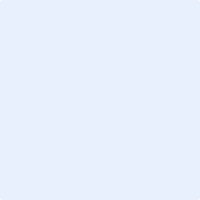 Photos                    Photos                    Photos                    Photos                    Responsible Contractor          Yes    No Yes    No Recommendation          Recommendation          Recommendation          Recommendation          Recommendation          Photos                  Photos                  Photos                  Photos                  Photos                  Responsible Contractor          Yes    No Yes    No Recommendation          Recommendation          Recommendation          Recommendation          Recommendation          Photos                  Photos                  Photos                  Photos                  Photos                  Responsible Contractor          Yes    No Yes    No Recommendation          Recommendation          Recommendation          Recommendation          Recommendation          Photos                  Photos                  Photos                  Photos                  Photos                  Responsible Contractor          Yes    No Yes    No Recommendation          Recommendation          Recommendation          Recommendation          Recommendation          Photos                  Photos                  Photos                  Photos                  Photos                  Responsible Contractor          Yes    No Yes    No Recommendation          Recommendation          Recommendation          Recommendation          Recommendation          Photos                   Photos                   Photos                   Photos                   Photos                   Report Contact Distribution ListCompanyContact NameContact Email AddressCompanyContact NameContact Email AddressCompanyContact NameContact Email AddressCompanyContact NameContact Email AddressCompanyContact NameContact Email Address